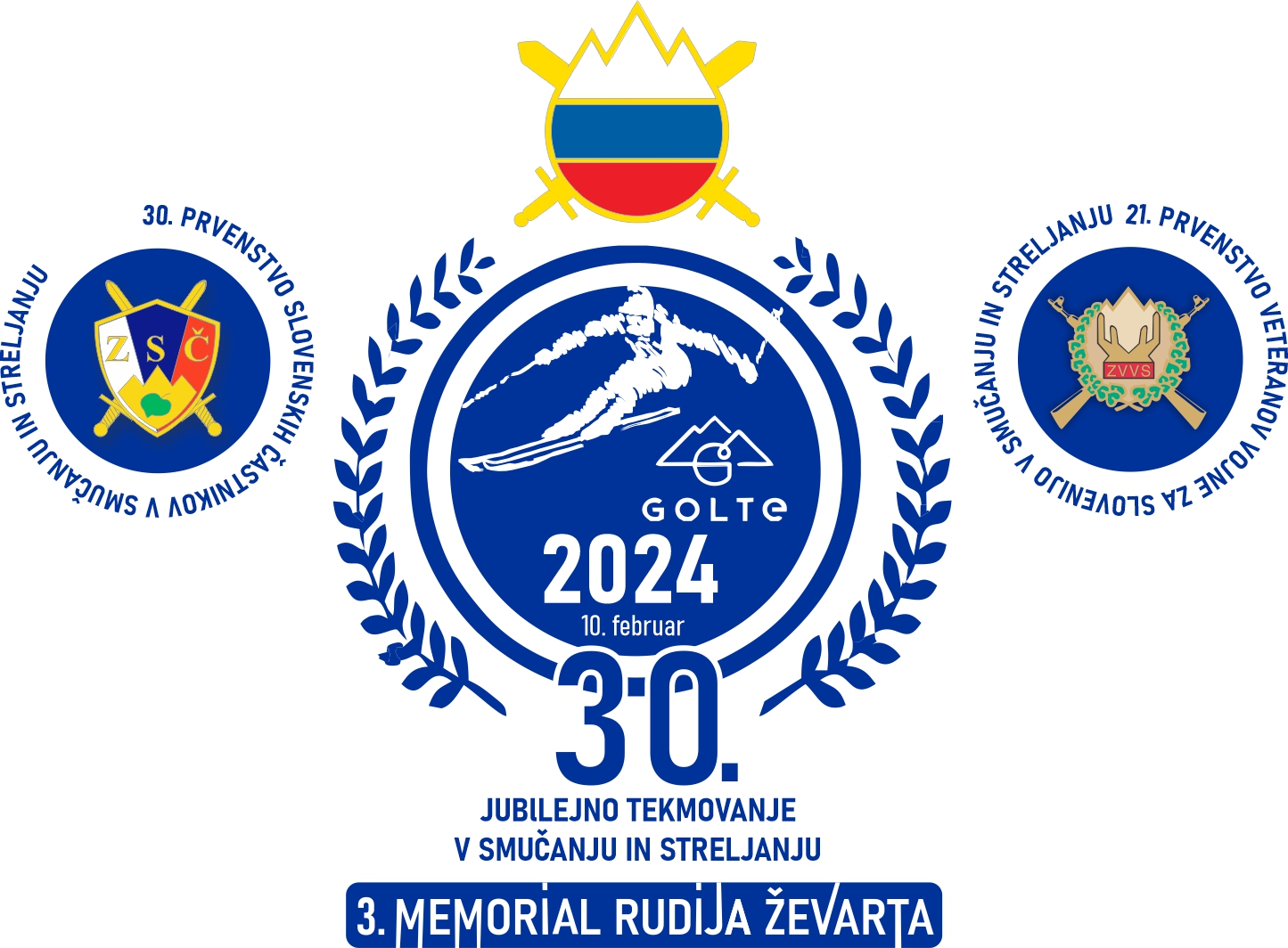 IZVAJALEC TEKMOVANJAZveza veteranov vojne za Slovenijo in Območno združenje Veteranov vojne za Slovenijo Velenje v sodelovanju z Območnim združenjem Slovesnkih častnikov Velenje, Slovensko vojsko in Golte d.o.o.PRAVILA TEKMOVANJA1. Kraj tekmovanjaTekmovanje bo na smučišču smučarskega centra  Golte, 10. februarja 2024.2. Vrsta tekmovanjaPrvenstvo  v smučanju in streljanju:- smučanje bo na progi »BELI ZAJEC«. Proga je dolga 1.350 m z višinsko razliko 205 m;- streljanje bo z MK puško na razdalji 30 m; položaj ležeči z roke; število strelov 5; za oceno 3 najboljši zadetki. Ocena: vsaka točka (največ 30 točk) je vredna 0,5 sekunde in se odšteje od rezultata smuka. Puške in strelivo zagotovi organizator.3. Pravica udeležbeTekmovanje je ekipno. Nastopajo lahko člani in članice OZVVS. Vsaka organizacija lahko prijavi eno ekipo (trije tekmovalci) in enega spremljevalca, oziroma rezervo. Tekmuje se v športni opremi (EXTREMNE KARVING SMUČI NISO PRIMERNE). Startne številke bo mogoče dvigniti samo ob dokazilu  plačila.Plačilo z gotovino na dan tekmovanja ni možno. Prijavnina: 40,00 € za udeleženca. Plačilo na TRR: SI56  6100  0001  9488  908 Delavska hranilnica.4. PrijavePrijave pošljite na naslov: OZSČ Velenje, Kopališka 3, p.p. 77, 3320 Velenje ali na elektronski naslov:  tajnsek.stanko@gmail.com  (v PDF formatu, podpisano in ožigosano) do srede. 7. februarja 2024, do 14. ure. Kontaktna oseba: Stane Tajnšek, 041-603 057. V prijavi navedite Območno združenje ZVVS, oziroma enoto ali poveljstvo SV, priimek in ime, leto rojstva in telefon kontaktne osebe.5. Žrebanje štartnih številkŽrebanje bo v četrtek 8. februarja 2024, ob 17. uri v prostorih Doma obrambe v Klubu častnikov in veteranov, Kopališka 3, v Velenju.6. Urnik tekmovanjaStart tekme je na zgornji postaji žičnice »STARI STANI« ob 10. uri.Po prihodu na cilj smučanja sledi streljanje z MK puško. Ogled proge je od 09. do 09.45 ure.7. Razglasitev rezultatovRazglasitev rezultatov bo eno uro po končanem tekmovanju na terasi hotela Golte.Nagrade:- zmagovalna ekipa prejme prehodni pokal Zveze vojnih veteranov Slovenije- prve tri uvrščene ekipe prejmejo pokal v trajno last, tekmovalci pa kolajne,- najstarejša ekipa prejme pokal, - najhitrejši (absolutno) trije posamezniki v smučanju prejmejo pokal za 3.        memorial Rudija Ževarta8. Zavarovanje udeležencevVsak tekmovalec tekmuje na lastno odgovornost. Vsi udeleženci prireditve so zavarovani v skladu z zavarovanjem Golte d.o.o.OBVESTILO ZA PRIJAVLJENEPrevzem štartnih številk in vozovnic za gondolo in žičnico je od 07. do 08.30 na spodnji postaji gondolske nihalke Golte v Žekovcu. Pri prevzemu štartnih številk in vozovnic mora biti prisotna vsa ekipa.  Za vse udeležence je zagotovljen topli obrok.Pripombe, protest se lahko vloži v roku 30 minut po objavi rezultatov na oglasni deski. Kotizacija je 50 euro.Morebitne spremembe tekmovalcev v ekipi morajo biti javljene do petka, 9. 2. 2024, do 14 ure na mail ali kontaktni osebi. Poznejših sprememb v ekipi se ne bo upoštevalo!								Božo Kosalec 						      Pred. komisije za šport ZVVS 